Elefant Fant Fant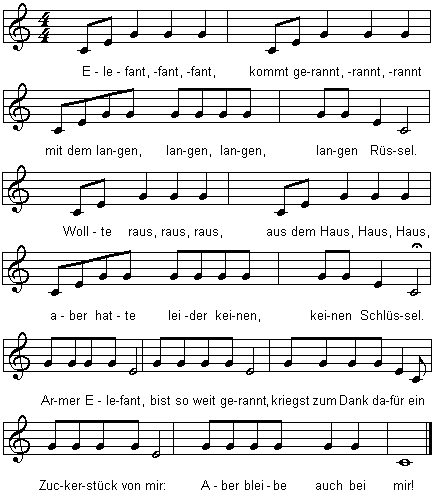 